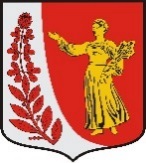 АДМИНИСТРАЦИЯ   МУНИЦИПАЛЬНОГО  ОБРАЗОВАНИЯ"ПУДОМЯГСКОЕ  СЕЛЬСКОЕ  ПОСЕЛЕНИЕ"ГАТЧИНСКОГО  МУНИЦИПАЛЬНОГО  РАЙОНАЛЕНИНГРАДСКОЙ ОБЛАСТИПОСТАНОВЛЕНИЕот _________ 2019г.		                                                                 	№________В целях содействия развитию малого и среднего предпринимательства, создания благоприятных условий для осуществления предпринимательской деятельности на территории муниципального образования «Пудомягское сельское поселение» Гатчинского муниципального района Ленинградской области, а также во исполнение Федерального закона от 24.07.2007 №209-ФЗ «О развитии малого и среднего предпринимательства в Российской Федерации», руководствуясь Федеральным законом от 06.10.2003 г. №131-ФЗ «Об общих принципах организации местного самоуправления в Российской Федерации,,  Уставом муниципального образования «Пудомягское сельское поселение» Гатчинского муниципального района Ленинградской области, администрация Пудомягского сельского поселенияПОСТАНОВЛЯЕТ:		1. Утвердить Порядок оказания консультативной и организационной поддержки субъектам малого и среднего предпринимательства на территории Пудомягского сельского поселения, согласно приложения.2. Опубликовать настоящее постановление в газете «Гатчинская правда» и разместить на официальном сайте муниципального образования «Пудомягское сельское поселение». Постановление вступает в силу со дня опубликования.3. Контроль за исполнением настоящего постановления оставляю за собой.   Глава администрации                                                                                                Пудомягского сельского поселения                                               Ежова Л.А.Исп.Лукьянова Н.А.    ПриложениеК постановлению администрацииПудомягского сельского поселенияОт _________2019г. №________  ПОРЯДОКоказания консультативной и организационной поддержки субъектам малого и среднего предпринимательства на территории Пудомягского сельского поселения1. Настоящий Порядок разработан в соответствии со статьей 14 Федерального закона от 24 июля . № 209-ФЗ «О развитии малого и среднего предпринимательства в Российской Федерации» в целях содействия развитию малого и среднего предпринимательства, создания благоприятных условий для осуществления предпринимательской деятельности на территории муниципального образования «Пудомягское сельское поселение» Гатчинского муниципального района Ленинградской области.2. Настоящий Порядок определяет процедуру и условия оказания консультативной и организационной поддержки субъектам малого и среднего предпринимательства.3. Консультативная и организационная поддержка субъектам малого и среднего предпринимательства оказывается в целях разъяснения федерального, областного законодательства, нормативно-правовых актов органов местного самоуправления муниципального образования на территории  Пудомягского сельского поселения, а также вопросов, касающихся налогообложения, регистрации, аренды муниципального имущества, финансовой и иной поддержки, оказываемой субъектам малого и среднего предпринимательства на территории Пудомягского сельского поселения.4. Консультативная и организационная поддержка субъектам малого и среднего предпринимательства оказывается администрацией Пудомягского сельского поселения в форме:- консультаций по вопросам, касающимся деятельности субъектов малого предпринимательства на территории муниципального образования на территории Пудомягского сельского поселения;- опубликования информационных и аналитических материалов по указанной тематике в средствах массовой информации и размещения их на официальном сайте администрации Пудомягского сельского поселения;- издания соответствующих сборников, брошюр;- проведения конференций, семинаров, «круглых столов» по вопросам малого и среднего предпринимательства;- предоставления необходимой документации её разъяснения при проведении конкурсов, направленных на поддержку малого и среднего предпринимательства;- развития инфраструктуры поддержки малого и среднего предпринимательства на территории Пудомягского сельского поселения.Консультативная и организационная поддержка субъектам малого и среднего предпринимательства может оказываться некоммерческими организациями, в рамках исполнения ими соглашения, заключенного с администрацией  Пудомягского сельского поселения. Такая некоммерческая организация будет  являться  уполномоченным органом администрации  Пудомягского сельского поселения в предоставлении консультативной и организационной поддержки субъектам малого и среднего предпринимательства осуществляющих свою деятельность на территории Пудомягского сельского поселения.5. Письменные обращения субъектов малого и среднего предпринимательства поступившие в администрацию Пудомягского сельского поселения подлежат рассмотрению в соответствии с Федеральным законом от 02.05.2006 № 59-ФЗ «О порядке рассмотрения обращений граждан Российской Федерации».  6. При устном обращении субъектов малого и среднего предпринимательства в  администрацию Пудомягского сельского поселения их заявления регистрируются в журнале регистрации обращений субъектов малого предпринимательства, составленном по форме согласно приложению к настоящему Порядку. По заявлениям проводится соответствующая работа, ответ заявителю дается в устной форме. В журнале регистрации обращений субъектов малого и среднего предпринимательства делается запись о том, кто и когда дал ответ заявителю и в чем заключается его суть. 7. Каждый субъект малого и среднего предпринимательства должен быть проинформирован о решении, принятом по обращению.8. Консультативная и организационная поддержка субъектов малого и среднего предпринимательства оказывается администрацией Пудомягского сельского поселения и уполномоченным органом бесплатно.Приложениек Порядкуоказания консультативной иорганизационной поддержки субъектаммалого предпринимательства натерритории муниципального образования Пудомягского сельского поселения ФормаЖУРНАЛРЕГИСТРАЦИИ ОБРАЩЕНИЙ СУБЪЕКТОВ МАЛОГО ПРЕДПРИНИМАТЕЛЬСТВА В АДМИНИСТРАЦИЮ ПУДОМЯГСКОГО СЕЛЬСКОГО ПОСЕЛЕНИЯОб утверждении Порядка оказания консультативной и организационной поддержки субъектам малого и среднего предпринимательства на территории Пудомягского сельского поселенияN 
п/пДатаНаименование
организации, ИП.
Ф.И.О.   
заявителя, 
Адрес (место) осуществления предпринимательской деятельностиАдрес для отправки корреспонденции,   телефон   Краткое содержание 
обращения      Кому   
адресованоПроведенная
по     
обращению 
работа   1 2  3      45      6         7     8     